COMUNICADO                                                 São Miguel do Oeste, 26 de outubro de 2016.Família Lassalista!Com o horário de verão, os dias ficaram mais longos e com muito mais possibilidades de atividades com a família. Assim, a escola lança o Projeto ENTARDECER NO LA SALLE, que iniciará no dia 01 de novembro e tem previsão de término para o dia 09 de dezembro.O projeto consiste em, das 18h às 20h, a família ocupar os espaços externos da escola como campo, quadras abertas e parque de areia para vivenciar momentos em conjunto. Materiais para atividades devem ser trazidos pela família. O acesso é pelo Ginásio da escola, bem como a saída.Aguardamos a presença das famílias nos momentos de ENTARDECER NO LA SALLE, para assim enriquecer ainda mais a convivência e as atividades em grupo.Sendo o que tínhamos para o momento e certos de seu apoio, agradecemos.              Atenciosamente,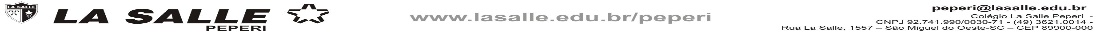 